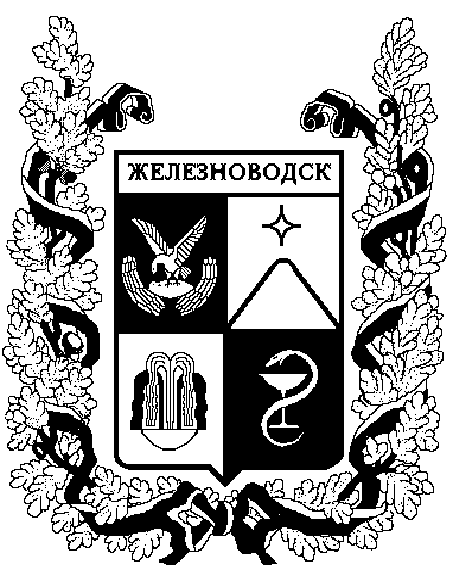 ПОСТАНОВЛЕНИЕадминистрации города-КУРОРТА железноводска ставропольского краяОб определении общественной территории «Городской парк города-курорта Железноводска Ставропольского края имени Станислава Говорухина» территорией, на которой будет реализовываться проект создания комфортной городской среды, и утверждении Перечня пунктов приема предложений от населения по мероприятиям, которые целесообразно реализовать на общественной территории, и функциям общественной территории - «Городской парк города-курорта Железноводска Ставропольского края имени Станислава Говорухина» в рамках реализации проекта создания комфортной городской средыВ соответствии со статьей 33 Федерального закона от 
06 октября . № 131-ФЗ «Об общих принципах организации местного самоуправления в Российской Федерации»,  постановлением Правительства Российской Федерации от 7 марта 2018 г. № 237 «Об утверждении Правил предоставления и распределения средств государственной поддержки из федерального бюджета бюджетам субъектов Российской Федерации для поощрения муниципальных образований – победителей Всероссийского конкурса лучших проектов создания комфортной городской среды», Уставом города-курорта Железноводска Ставропольского края, протоколом заседания общественной комиссии по проведению комиссионной оценки поступивших предложений, осуществлению контроля за реализацией муниципальной программы города-курорта Железноводска Ставропольского края «Формирование современной городской среды», утвержденной постановлением администрации города-курорта Железноводска Ставропольского края от 29 декабря 2017 г. № 1383, от 07 февраля 2022 г.        № 2,ПОСТАНОВЛЯЮ:Определить общественную территорию «Городской парк города-курорта Железноводска Ставропольского края имени Станислава Говорухина» территорией, на которой будет реализовываться проект создания комфортной городской среды.Утвердить прилагаемый Перечень пунктов приема предложений от населения по мероприятиям, которые целесообразно реализовать на общественной территории, и функциям общественной территории - «Городской парк города-курорта Железноводска Ставропольского края имени Станислава Говорухина» в рамках реализации проекта создания комфортной городской среды.Общественной комиссии по проведению комиссионной оценки поступивших предложений, осуществлению контроля за реализацией муниципальной программы города-курорта Железноводска Ставропольского края «Формирование современной городской среды», утвержденной постановлением администрации города-курорта Железноводска Ставропольского края от 29 декабря 2017 г. № 1383, утвержденной постановлением администрации города-курорта Железноводска Ставропольского края от 03 марта 2017 г. № 174 «Об общественной комиссии по проведению комиссионной оценки поступивших предложений, осуществлению контроля за реализацией муниципальной программы города-курорта Железноводска Ставропольского края «Формирование современной городской среды», утвержденной постановлением администрации города-курорта Железноводска Ставропольского края от 29 декабря 2017 г.                  № 1383», организовать прием предложений от населения по мероприятиям, которые целесообразно реализовать на общественной территории, и функциям общественной территории - «Городской парк города-курорта Железноводска Ставропольского края имени Станислава Говорухина» в рамках реализации проекта создания комфортной городской среды, в срок          с 13 февраля по 25 февраля 2022 года.Опубликовать настоящее постановление в общественно-политическом еженедельнике «Железноводские ведомости» и разместить на официальном сайте Думы города-курорта Железноводска Ставропольского края и администрации города-курорта Железноводска Ставропольского края в сети Интернет.5. Контроль за выполнением настоящего постановления возложить на заместителя главы администрации города-курорта Железноводска Ставропольского края - начальника Управления городского хозяйства администрации города-курорта Железноводска Ставропольского края Каспарова Г.И.6. Настоящее постановление вступает в силу со дня его подписания.Глава города-курортаЖелезноводскаСтавропольского края                                                                         Е.Е.Бакулин10 февраля 2022 г.              г. Железноводск№91